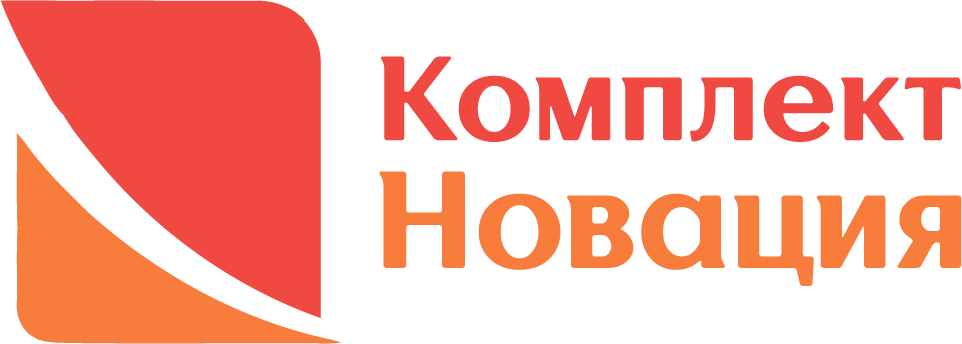 ООО "Комплект-Новация"КАРТА  ПАРТНЕРАПолное наименование: Общество с ограниченной ответственностью "Комплект-Новация"Сокращенное наименование: ООО "Комплект-Новация"Директор: Бальсин Дмитрий Сергеевич ОГРН  1153435003281  ОКПО  22490832Идентификационный номер (ИНН): 3435120059Код причины постановки на учет (КПП): 343501001Расчетный счет: 40702810526000003743 в Южном филиале АО «Райффайзенбанк» г. КраснодарКор/счет: 30101810900000000556БИК   040349556         Юридический адрес: 404119, Волгоградская область, г. Волжский, ул. Автодорога  №6, дом 31 «В», офис 316Фактический адрес: 404119, Волгоградская область, г. Волжский, ул. Автодорога  №6, дом 31 «В», офис 316Склад (доставка груза): 404119, Волгоградская область, г. Волжский, ул. Автодорога  №6, дом 31 «Б»Тел: +7 904 770 68 68 Электронная почта:   remnabor@mail.ru, info@komplekt-n.ru, manager@komplekt-n.ru	Сайт: www.komplekt-n.ru, www.комплект-новация.рф